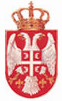 РЕПУБЛИКА СРБИЈА НАРОДНА СКУПШТИНАОдбор за спољне послове06 Број: 06-2/276-1522. јун 2015. годинеБ е о г р а дЗ А П И С Н И КСА 34. СЕДНИЦE ОДБОРА ЗА СПОЉНЕ ПОСЛОВЕ НАРОДНЕ СКУПШТИНЕ РЕПУБЛИКЕ СРБИЈЕ, ОДРЖАНЕ 22. ЈУНА 2015. ГОДИНЕСедница је почела у13,36 часова. Седницом је председавала др Дијана Вукомановић, заменик председника Одбора.Седници су присуствовали следећи чланови Одбора: Весна Марковић, др Александра Томић, проф. др Љубиша Стојмировић, проф. др Милорад Мијатовић, Душица Стојковић, проф. др Нинослав Стојадиновић, Борисав Ковачевић, Невена Стојановић, Злата Ђерић и заменици чланова Љиљана Малушић и Сања Николић.Седници нису присуствовали чланови Одбора Александра Ђуровић, Драган Шормаз, Марија Обрадовић, проф. др Драгољуб Мићуновић, Миланка Карић и проф.др Жарко Обрадовић. Седници су присуствовали представници Министарства спољних послова: Драган Момчиловић, помоћник министра спољних послова и Љиљана Зарубица, начелник Одељења за визну политику.	Одбор је једногласно (са 12 гласова ЗА) усвојио следећи дневни ред: 1. Разматрање Предлога закона о потврђивању Споразума између Владе Републике Србије и Владе Републике Молдавије о укидању виза за држављане двеју земаља.   2. РазноТачка 1.Краће уводно излагање поднео је Драган Момчиловић, помоћник министра за спољне послове у Министарству спољних послова РС и истакао да је са Републиком Молдавијом у процесу визне либерализације, 2005. године закључен споразум о укидању виза за дипломатске и службене пасоше и он се примењује од тог времена. У наставку процеса даље либерализације, паралелно са захтевима Европске уније да се прилагодимо позитивној листи ЕУ у погледу визне либерализације,  покренута је ова иницијатива и у децембру месецу 2014. године у Букурешту, на нивоу амбасадора, потписан је споразум о укидању виза за држављане двеју држава.  Одмах по том потписивању покренута је  парламентарна процедура, дошло је до одређеног застоја али је то сада отклоњено. Помоћник министра за спољне послове упознао је чланове Одбора о елемантима за позитиван приступ решавању овог питања.  Први елемент је сагласност Министарства унутрашњих послова Републике Србије, с обзиром да сваки овакав споразум мора да има сагласност МУП-а, да овај споразум није безбедносно ризичан. Након провера је утврђено, пошто смо имали систем виза за обичне пасоше, да је на годишњем нивоу Република Србија  одобрила 794 виза за грађане Молдавије, као и да нема безбедносних ризика да грађани Молдавије  долазе у Србију, јер су по основу виза прихваћени. Такође, на основу визне либерализације Европске уније, Република Молдавија је упала у позитивну листу ЕУ и ЕУ је либерализовала визе за грађане Молдавије који могу да улазе у државе чланице ЕУ без виза.Указао је да је Република Србија са Републиком Молдавијом потписала Споразум о реадмисији. На основу тог споразума, ако постији било какав проблем у вези нелегалних улазака грађана Молдавије у Србију, можемо те грађане да испоручимо Молдавији, која је у обавези да их прихвати. Један од битних елемената, који је политички определила Србију за предлагање овог споразума је и даље принципијелан став Републике Молдавије о непризнавању једнострано проглашене независности КиМ, због чега им је Република Србија захвална.	Заменик председника Одбора је предложила да Одбор за спољне послове усвоји закључак којим предлаже Народној скупштини да прихвати Предлог закона о потврђивању Споразума између Владе Републике Србије и Владе Републике Молдавије о укидању виза за држављане двеју земаља.Одбор је једногласно (са 12 гласова ЗА) прихватио предлог закључка. Одбор је прихватио предлог да др Дијана Вукомановић, заменик председника Одбора буде известилац Одбора на седници Народне скупштине.Тачка 2У оквиру ове тачке дневног реда није било дискусије. Седница је завршена у 13,48 часова.Саставни део овог записника чини тонски снимак са седнице Одбора.за СЕКРЕТАРА ОДБОРА		        	    	 ЗАМЕНИК ПРЕДСЕДНИКА ОДБОРАМилена Милошевић Жиковић		                     др Дијана Вукомaновић